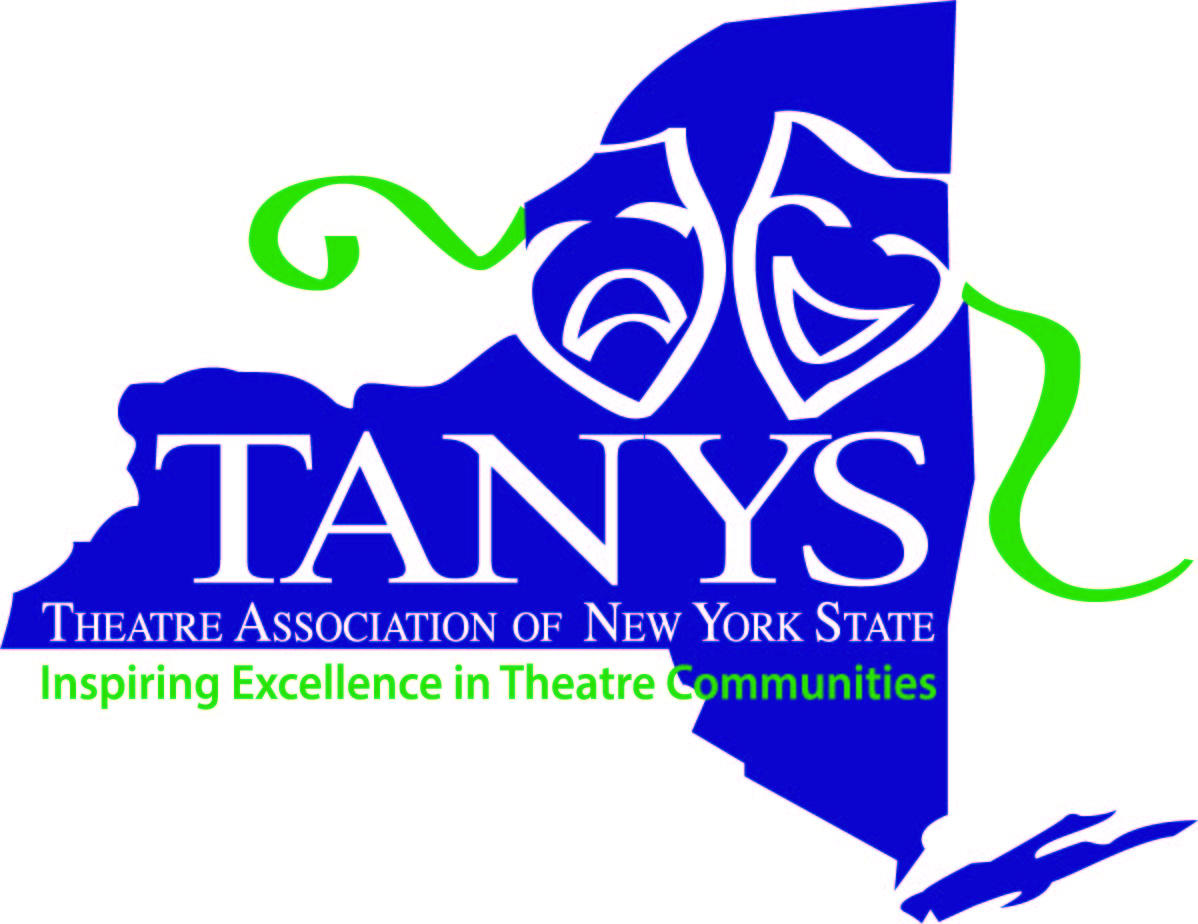 TANYS MEMBERSHIP FORMINDIVIDUALJanuary thru DecemberYear ________Please print clearlyName _______________________________________________	Phone (_____)______________________Mailing Address ____________________________________________	County ______________________City _____________________ State ___ Zip _________	MEMBERSHIP LEVEL (check one)E-mail ________________________________________	 Current NYSTEA member $20	Theatre Group Affiliation _________________________	 Student $20	 Crew (Individual) $30______________________________________________	 Cast (Household- 2 adult/2 children) $75	 Producer $125	 Star $250	 Angel $500	Membership Amount	$____________	Donation                       +	$____________Mail to: TANYS, PO Box 4143, Rome, NY 13442	Total Amount Enclosed	$ ____________